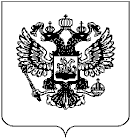 Российская ФедерацияКлетнянский муниципальный районБрянской областиСБОРНИКмуниципальных правовых актовКлетнянского муниципального района(данное опубликование является официальным)№ 36(апрель 2023г.)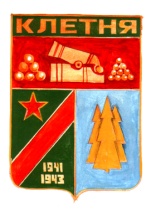 2023СОДЕРЖАНИЕРОССИЙСКАЯ ФЕДЕРАЦИЯКЛЕТНЯНСКИЙ РАЙОННЫЙ СОВЕТ НАРОДНЫХ ДЕПУТАТОВРЕШЕНИЕот  20.04.2023г.                                                                                  № 34-1п. КлетняО работе Контрольно-счетной палаты Клетнянского муниципального района за 2022 год	Заслушав и обсудив отчет «О работе  Контрольно-счетной палаты Клетнянского муниципального района за 2022 год»КЛЕТНЯНСКИЙ РАЙОННЫЙ СОВЕТ НАРОДНЫХ ДЕПУТАТОВ
	РЕШИЛ:	1. Отчет председателя Контрольно-счетной палаты Клетнянского муниципального района Дьячковой М.Г. «О работе Контрольно-счетной палаты Клетнянского муниципального района за 2022 год» принять к сведению.	2. Отчет «О работе Контрольно-счетной палаты Клетнянского муниципального района за 2022 год» разместить на официальном сайте администрации Клетнянского района в сети Интернет (www.adm-kletnya.ru).          Глава Клетнянского района				 Е.В.КарловаРОССИЙСКАЯ ФЕДЕРАЦИЯКЛЕТНЯНСКИЙ РАЙОННЫЙ СОВЕТ НАРОДНЫХ ДЕПУТАТОВРЕШЕНИЕОт 20.04.2023г.                                                                                            № 34-2         п. КлетняО    согласии   на   принятие   из  государственной   собственности Брянской области в собственность муниципального     образования     «Клетнянский муниципальный   район»    объектов   движимогоимущества            В соответствии с Федеральным законом от 06.10.2003г. № 131-ФЗ «Об общих принципах организации местного самоуправления в Российской Федерации», руководствуясь Положением об управлении муниципальной собственностью муниципального образования «Клетнянский муниципальный район», утвержденным решением Клетнянского районного Совета народных депутатов от 17.07.2014г. № 44-5, Договором №49 безвозмездного пользования от 18.11.2021 г. между Департаментом региональной безопасности Брянской области и Администрацией Клетнянского района, Договором №16 безвозмездного пользования от 12.05.2022 г. между Департаментом региональной безопасности Брянской области и Администрацией Клетнянского района, Договором №54 безвозмездного пользования от 08.12.2022 г. между Департаментом региональной безопасности Брянской области и Администрацией Клетнянского района, Договором №61 безвозмездного пользования от 21.12.2022 г. между Департаментом региональной безопасности Брянской области и Администрацией Клетнянского районаКЛЕТНЯНСКИЙ РАЙОННЫЙ СОВЕТ НАРОДНЫХ ДЕПУТАТОВ РЕШИЛ:1. Дать согласие на принятие из государственной собственности Брянской области в собственность муниципального образования «Клетнянский муниципальный район» объектов движимого имущества согласно приложениям №1 - №4 к настоящему решению. 2. Администрации Клетнянского района обеспечить проведение мероприятий по организации приема из государственной собственности Брянской области в муниципальную собственность имущества, указанного в п. 1 настоящего решения. 3. Настоящее решение вступает в законную силу с момента подписания.Глава Клетнянского района                                                                                   Е.В. КарловаИсп. Фещенко Е.В.Тел. 9-10-60      Приложение №1 к решению Клетнянского районного                                                                 Совета народных депутатов № 34-2от 20.04.2023 г. Перечень имущества                        Приложение №2 к решению Клетнянского районного                                                                                                Совета народных депутатов № 34-2 от 20.042023 г.Перечень имущества    Приложение №3 к решению Клетнянского районного                                                                                                Совета народных депутатов  № 34-2 от 20.04.2023 г.Перечень имуществаПриложение №4 к решению Клетнянского районного                                                                                                          Совета народных депутатов № 34-2 от 20.04.2023 г.Перечень имуществаРассылка сборников  муниципальных правовых актов Номер и датаЗаголовокСтр.123№ 34-120.04.2023г.О работе Контрольно-счетной палаты Клетнянского муниципального района за 2022 год№ 34-220.04.2023г.О    согласии   на   принятие   из  государственной собственности Брянской области в собственность муниципального     образования     «Клетнянский муниципальный   район»    объектов   движимого имущества№ пп№ ппНаименование материальных ценностейЦена за единицу, руб.Количество, шт.Сумма, руб.11Набор для оказания первой медицинской помощи сотрудникам ФОИВ, ведомственной охраны и народными дружинниками1 188,0011 188,0022Жилет народного дружинника430,0062 580,00ИтогоИтого73 768,00№ пп№ ппНаименование материальных ценностейЦена за единицу, руб.Количество, шт.Сумма, руб.11Фонари ручные светодиодные418,00104 180,00ИтогоИтого104 180,00№ пп№ ппНаименование материальных ценностейИнвентарный номерЦена за единицу, руб.Количество, шт.Сумма, руб.11Информационный щит, направленный на профилактику безопасности дорожного движения13800299-138003051 077,9977 545,93ИтогоИтого77 545,93№ пп№ ппНаименование материальных ценностейЦена за единицу, руб.Количество, шт.Сумма, руб.11Мобильное металлическое ограждение для использования при проведении массовых мероприятий2 199,76124272 770,2422Мобильное металлическое ограждение для использования при проведении массовых мероприятий2 199,7112 199,71ИтогоИтого125274 969,95Прокуратура Клетнянского района1Районная центральная библиотека1Администрация Лутенского сельского поселенияЛутенская сельская библиотека*11Администрация Мирнинского сельского поселенияМирнинская сельская библиотека*11Администрация Акуличского сельского поселенияАкуличская сельская библиотека*11Администрация Мужиновского сельского поселенияМужиновская сельская библиотека*11Администрация Надвинского сельского поселенияНадвинская сельская библиотека*11Администрация Клетнянского района2Клетнянский районный Совет народных депутатов1*Примечание:  На бумажном носителе сборник направляется в администрацию сельского поселения в 1 (одном экземпляре); 2-й экземпляр сборника направляется в электронном виде.